	wg rozdzielnika   Dotyczy:  postępowania w trybie podstawowym na remont dachu w budynku nr 51 przy 
ul. Leskiego 5 w K-0054, nr sprawy 26/22 (ID: 618541). W dniu 06.06.2022 r. do Zamawiającego wpłynęło zapytanie odnośnie przedmiotowego postępowania od potencjalnego Wykonawcy.Treść zapytania:,, W specyfikacji technicznej wykonania wskazane są właściwości papy podkładowej jakie powinna spełniać, jednak nie ma mowy o papie nawierzchniowej jaka powinna zostać zastosowana’’.Zamawiający udziela następującej odpowiedzi:Specyfikacja papy nawierzchniowej:Materiał: asfalt modyfikowanySBS Typ: EXTRADACH TOP 5.2SBS Grubość [mm]: 5.2Sposób montażu papy: termozgrzewalnySuper wytrzymała do stosowania na nowe dachy i do remontu starych powierzchni. Wierzch papy ma pokrywać warstwa gruboziarnistej posypki mineralnej.Zamawiający zgodnie z art. 284 ust. 6 przesyła odpowiedź wszystkim potencjalnym Wykonawcom i umieszcza na Platformie zakupowej Jednostki Wojskowej Nr 2063 pod adresem: https://platformazakupowa.pl/pn/ jednostkawojskowa_2063.                                                                                                 DOWÓDCA
                                                                                płk Janusz KRUPARenata KACZOR
tel.: 261-824-21507.06.2022 r.T – 2611 – B4       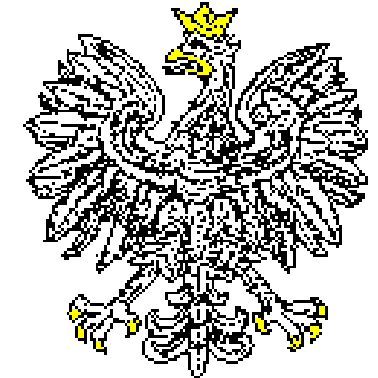 JEDNOSTKA WOJSKOWANR 2063Nr JW2063.SZPubl.2611.26.7.2022Data 07.06.202202-097 W a r s z a w a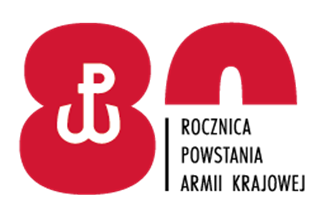 Warszawa, dnia 07.06. 2022r.